Объект проживания:Гостиница,  расположенная по адресу, г.п. Краснополье, ул. Пушкина д.3. К услугам посетителей 21 номер, в том числе 3 номера высшей  категории, 7 одноместных номеров, 11 двухместных  номеров. Номера можно снять как на сутки, так и на более длительный срок.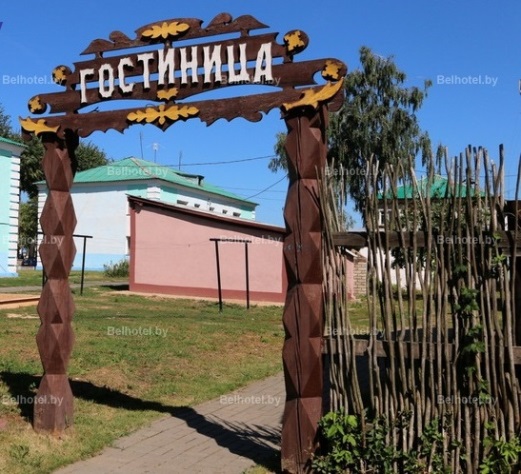 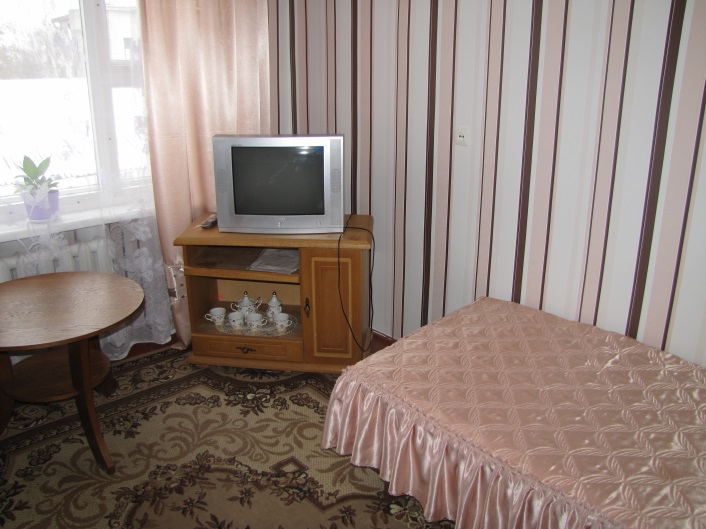 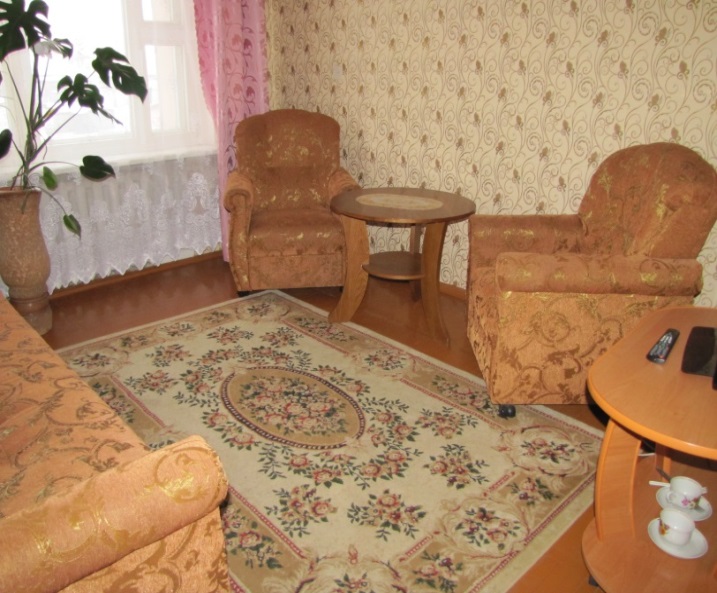 Прейскурант цен на оказываемые  услуги:                                                                 Тел. для справок 21367Агроусадьба «Хозяюшка» приглашает Вас                                                     на отдых и оздоровление!      Расположена усадьба в агрогородке Турья в 3-х километрах от городского поселка Краснополье. 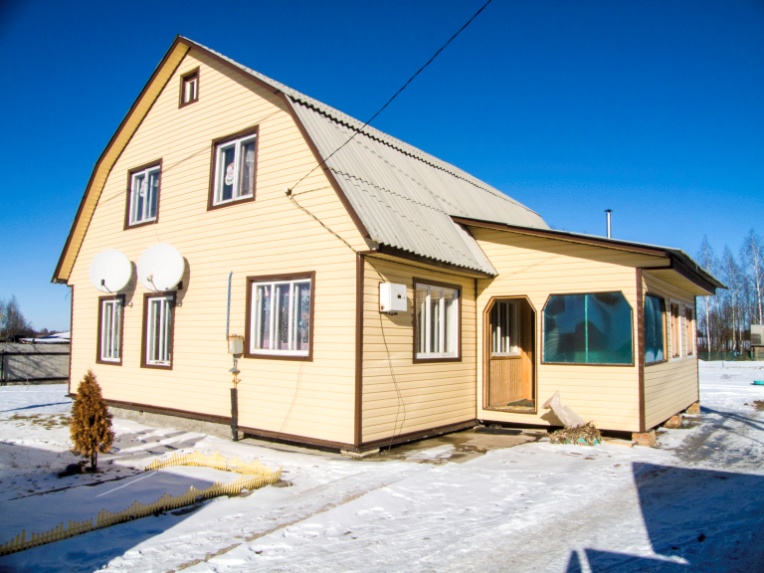         К услугам отдыхающих мы предлагаем прекрасный деревянный дом, который полностью оборудован для комфортного проживания семьёй или дружной компанией. 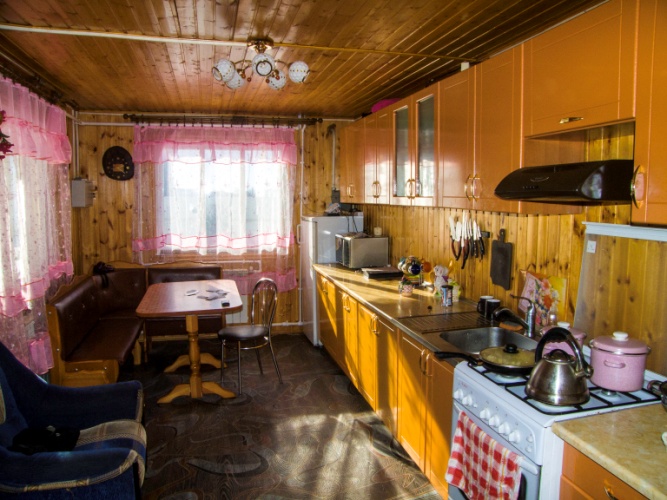       К Вашим услугам в доме:2 двухместные комнатыоборудованная кухняпросторная верандатуалет, душ (горячая и холодная вода)камин согреет Вас после дорогителевизор с караоке На территории усадьбы также есть все для комфортного отдыха: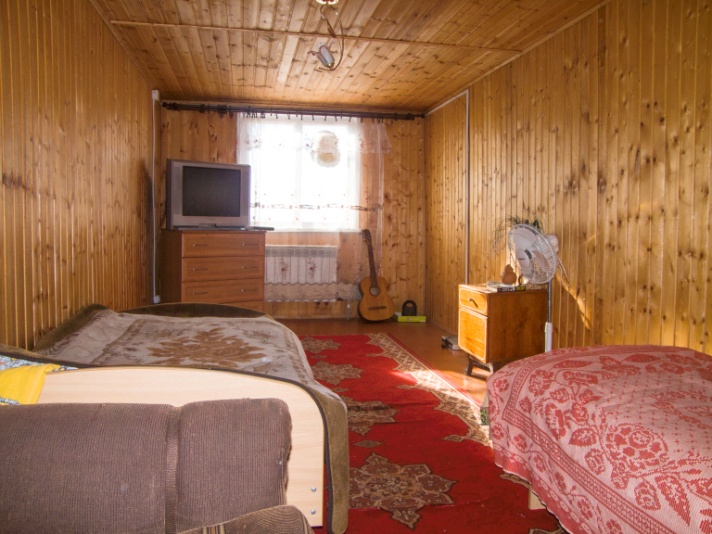 баня с выходом на прудпарковкабеседкалодка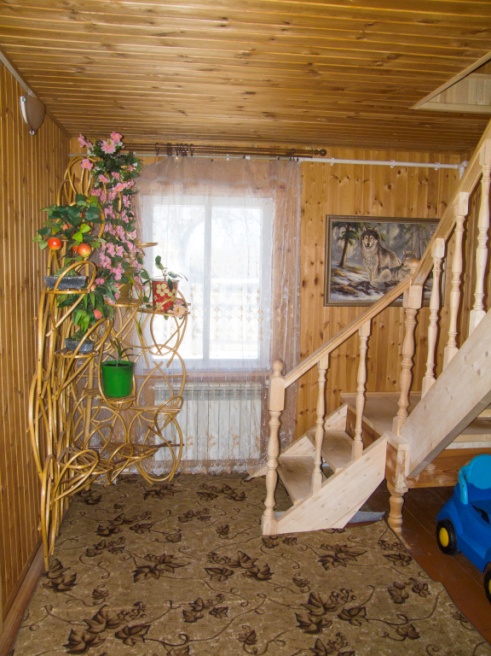 мангалкачели     Хозяева усадьбы предложат Вам приобрести экологически чистые продукты выращенные на собственном огороде. Всем гостям радушные хозяева предложат дегустацию ароматных напитков и блюд национальной кухни собственного приготовления!      В этом озерном крае любителям рыбалки будет чем заняться, ведь в местных озерах обитают щука, лещ, окунь, линь, плотва.  Любителям  охоты здесь будет также интересно, местный лес в богат видовым разнообразием фауны (лось, кабан, олень, косуля, волк, водоплавающая дичь и др).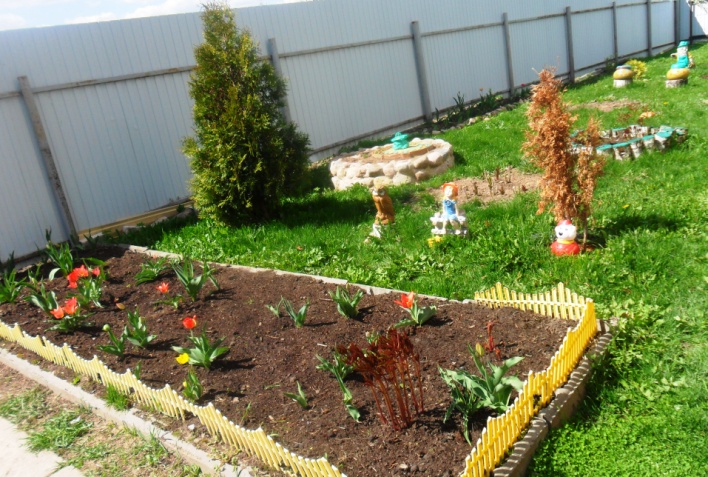 Приезжайте к нам за незабываемыми впечатлениями, отдохните от городской суеты, вдохните ароматы живой природы!                           Наши контакты  +375 2238 70664                                                         +375 29 3224012                                        (Молоденов Василий Васильевич)№ п/пНаименование услугиСтоимость, рубли люкс блок (2 человека)34 руб. 62  коп. с человека в суткиЛюкс одноместный37 руб.10 коп. в суткиДвухместный номер14 руб.84 коп. с человека в сутки  Одноместный номер22 руб. 26 коп. в сутки 